M4_4.1 Questions for political and normative dimensionDoes the State publicly measure and report the % of resources in the national budget devoted to gender equality and women's empowerment?What is the range and budget of the national women's mechanism? Evolution over time? Has the State conducted gender-focused public policy assessments? Is a comprehensive set of norms, policies and standards on gender equality implemented?Below is a table taken by the UNDP-UN Women – ATENEA regional project that also illustrates some relevant indicators for the governance and political dimension.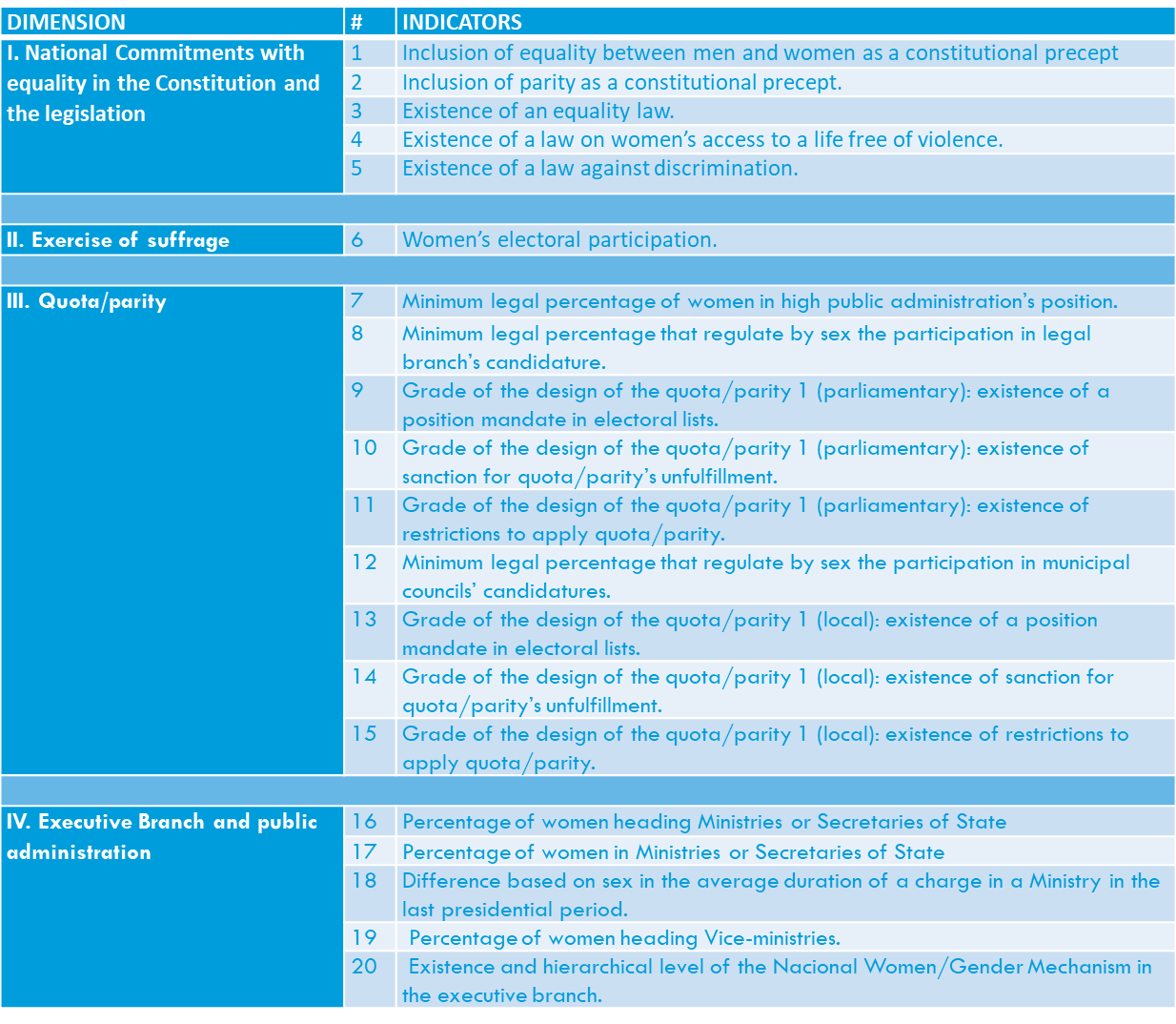 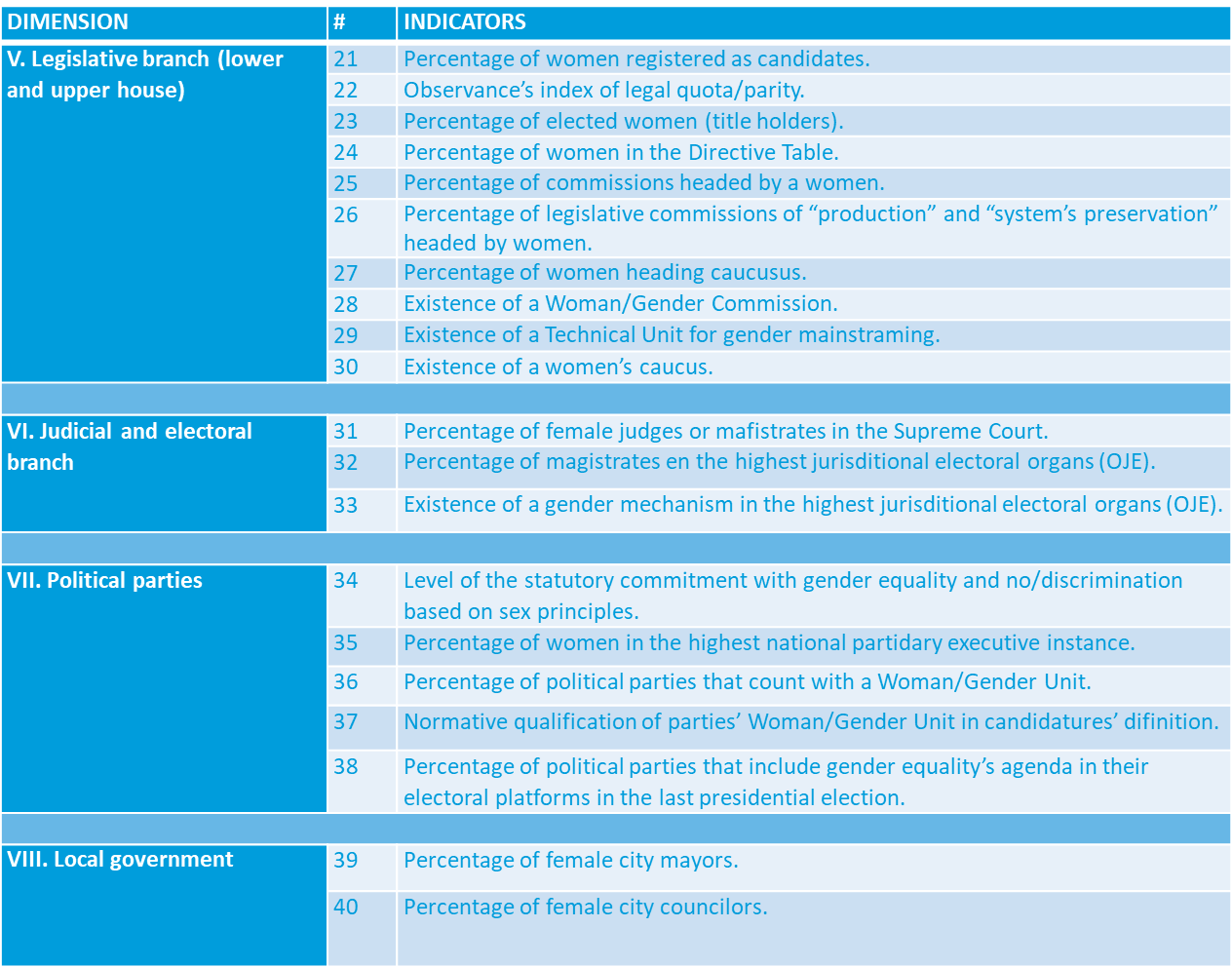 